The Palestinian Central Bureau of Statistics (PCBS) andThe Palestine Monetary Authority (PMA)A decrease in donors’ current transfers provided to the government as well as a decrease in compensations of the employees working in Israel led to increasing the deficit in current account of the Palestinian balance of payments by 50% - fourth quarter of 2022The Palestinian Central Bureau of Statistics (PCBS) and the Palestine Monetary Authority (PMA) announced the preliminary results of the Palestinian Balance of Payments (BoP) for the fourth quarter of 2022 under the joint issuance cycle. It should be noted that the data excludes those parts of Jerusalem which were annexed by Israeli occupation in 1967.An incessant deficit in the Current Account (goods, services, income, current transfers) which totaled USD 905 million.  Mainly triggered by the deficit of the Trade Balance of Goods, which reached USD 2,116 million, as well as the deficit in Services Balance, which amounted to USD 345 million.A decrease in the compensations of employees working in Israel during the fourth quarter of 2022The surplus in Income Account (compensations of employees and investments income) amounted to USD 969 million. This surplus was due to compensations of the employees working in Israel, which reached USD 912 million despite a decrease this compensations decrease by 14% compared to previous quarter. As for the received investments income, it to USD 98 million; and was mainly caused by the income received on the portfolio investments abroad, in addition to the interest received on the Palestinian deposits in banks abroad.A decrease in current transfers from abroad during the fourth quarter of 2022The Current Transfers achieved a surplus value amounted to USD 587 million, where the current transfers for the government sector constituted 12% of the total transfers from abroad with a decrease of 68% compared to previous quarter, while the percentage of the transfers to other sectors reached 88%.  The donors’ current transfers constituted 8% of total transfers from abroad.The preliminary results showed a surplus value for the Capital and Financial Account amounted to USD 787 million, the surplus in the Capital and Financial Account was mainly caused by the surplus in Financial Account which amounted to USD 679 million. There was a decrease in the reserve assets at PMA amounted to USD 108 million, compared to an increase of USD 175 million in the previous quarter.It is worth mentioning that the Balance of Payments (BoP) is used to determine the economic position of a country compared to other countries worldwide, and to calculate the size of its external debt. This data enables researchers and decision makers to devise informed economic policies and development plans to improve their external balance to guarantee the stability of the state and sustain the economic growth. BoP data was prepared according to the latest international recommendations taking into account the specificity of the Palestinian situation.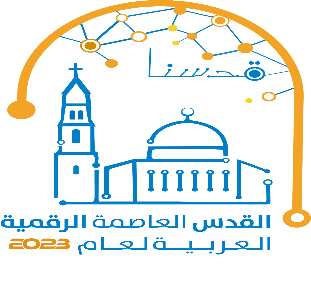 Table 1: Balance of Payments In Palestine* for the third and fourth quarters 2022(Value in million USD)(Value in million USD)(Value in million USD)IndicatorQ3- 2022Q4- 2022Current account (net)-604-905  Goods (net)-2,113-2,116    Exports (fob)661710    Imports (fob)2,7742,826  Services (net)-352-345    Exports242260    Imports594605  Income (net)1,093969    Receipts 1,1501,023        Compensation of employees1,076925            Of which from Israel1,063912        Investment income 7498    Payments5754  Current transfers (net)768587    Inflows 869682       To the government sector25681           of which from Donors transfers19428      To the other sectors613601           of which from Donors transfers2525    Outflows10195Capital and financial account (net)407787   Capital account (net)113108      Capital transfers (net)113108          Inflows113108             To the government sector3729                of which from Donors transfers3729             To the other sectors7679          Outflows00Acquisition / disposal of non-Produced, non-financial assets non-financial assets (net)00Table 1 (Cont.): Balance of Payments In Palestine* for the third and fourth quarters 2022(Value in million USD)(Value in million USD)(Value in million USD)IndicatorQ3- 2022Q4- 2022   Financial account (net)**294679     Foreign Direct investment (net)-95128         Change in investment abroad (net)00         Change in investment in Palestine (net)-95128     Foreign  Portfolio investment (net)-128-74         Change in Assets (net)-13418         Change in Liabilities (net)6-92     Foreign Other investment (net)692517         Change in Assets (net)604550            Of which Currency and deposits***644599         Change in Liabilities (net)88-33            Of which Loans nonresidents7815            Of which Currency and deposits****9-49Net errors and omissions197118Overall balance175-108Financing -175108Exceptional financing00Change in Reserve assets (- = Increase/+= decrease)-175108*The data excludes those part of Jerusalem which were annexed by Israeli occupation in 1967.** Include reserve assets.***Currency and deposits: Including the cash of foreign currency in the banks and the deposits of the Palestinian institutions deposited abroad.****Currency and deposits: Includes the deposits of non-residents deposited in Local banks.